                                                                                                                                                                                                                           №18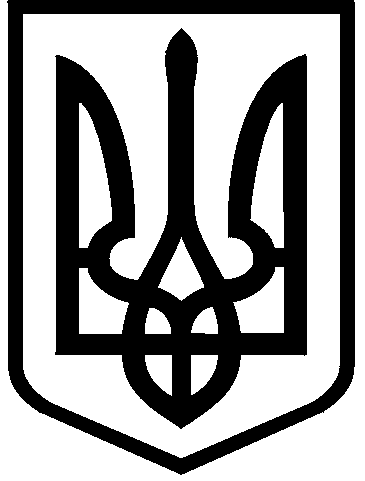 КИЇВСЬКА МІСЬКА РАДАVIII СКЛИКАННЯПОСТІЙНА КОМІСІЯ З ПИТАНЬ КУЛЬТУРИ, ТУРИЗМУ ТА ІНФОРМАЦІЙНОЇ ПОЛІТИКИ01044, м. Київ, вул. Хрещатик, 36                                                        тел.:(044)202-72-25; тел./факс(044)202-73-05  Проект                                                     Порядок денний                                               чергового засідання постійної комісії Київської міської ради з питань культури, туризму та інформаційної політики 27.09.2017 о 15-00,  к. 1017,  10-й поверх (вул. Хрещатик, 36)Розгляд проекту рішення Київської міської ради «Про затвердження Концепції Статуту територіальної громади міста Києва» (подання Київського міського голови В. Кличка, доручення заступника міського голови – секретаря Київської міської ради В. Прокопіва від 14.09.2017 № 08/231-2131/ПР).Розгляд проекту рішення Київської міської ради «Про надання згоди на безоплатне прийняття до комунальної власності територіальної громади міста Києва будівель, цілісних майнових комплексів закладів культури, науки, фізичної культури та спорту» (подання Київського міського  голови   В. Кличка, депутатів Київської міської ради: В. Мухи, Г. Старостенко, А. Страннікова, М. Конобаса, доручення заступника міського голови – секретаря Київської міської ради В. Прокопіва від 14.09.2017 № 08/231-2146/ПР).Розгляд проекту рішення Київської міської ради «Про надання дозволу на розроблення проекту землеустрою щодо відведення земельної ділянки  РЕЛІГІЙНІЙ ОРГАНІЗАЦІЇ «РЕЛІГІЙНА ГРОМАДА ЦЕРКВА ЄВАНГЕЛЬСЬКИХ ХРИСТИЯН БАПТИСТІВ «БЛАГОДАТЬ» У ДЕСНЯНСЬКОМУ РАЙОНІ М. КИЄВА на вул. Електротехнічній, 43-в у Деснянському районі м.  Києва для будівництва і обслуговування церкви» (К-30357)(подання заступника голови Київської міської державної адміністрації О. Спасибка, директора Департаменту земельних ресурсів виконавчого органу Київської міської ради (Київської міської державної адміністрації) О. Поліщука, доручення заступника міського голови – секретаря Київської міської ради В. Прокопіва від 19.09.2017 № 08/231-2161/ПР).Розгляд проекту розпорядження виконавчого органу Київської міської ради (Київської міської державної адміністрації) «Про затвердження Положення про Департамент охорони культурної спадщини виконавчого органу Київської міської ради (Київської міської державної адміністрації) (лист Департаменту культури КМДА від 19.09.2017 №060-6999 на адресу Комісії).Розгляд проекту розпорядження виконавчого органу Київської міської ради (Київської міської державної адміністрації) «Про внесення змін до Положення про Департамент культури виконавчого органу Київської міської ради (Київської міської державної адміністрації) (лист Департаменту культури КМДА від 19.09.2017 №060-6996 на адресу Комісії).Розгляд депутатського звернення депутатів Київської міської ради М. Буділова, Д. Попова, І. Картавого, Б. Бенюка,  І. Опадчого на адресу Комісії щодо сприяння у включенні змін до Програми соціально-економічного розвитку міста Києва на 2017 рік  та виділенні коштів на розробку проектно-кошторисної документації для реконструкції кінотеатру «Кіото»  (Росія)» за адресою: вул. Мілютенко, 19.Розгляд звернення Українського інституту національної пам’яті на адресу Київського міського голови щодо неналежного перейменування проспекту «Правди». Розгляд звернення Громадської організації «Зелена Оболонь» на адресу Комісії щодо сприяння у впорядкуванні юридичного статусу існуючих культурних об’єктів та розробленні плану дій з порятунку існуючих архітектурних об’єктів культурної спадщини, розміщених на території Пуща-Водиці.Різне.Голова комісії                                                                                   Муха В.В.Секретар комісії                                                                     Поживанов О.М.